八戸高専公開講座「まちづくり講演」参加申込書TEL・FAX・E-mail・Webいずれかの方法でお申込みください。FAXの場合は下記に必要事項をご記入の上、送信してください。TEL：0178-27-9379（土日祝を除く）　ＦＡＸ：0178-27-9379　　E-mail：renkei-o@hachinohe-ct.ac.jpU R L：http://www.hachinohe-ct.ac.jp/coc/project/2018/05/000829.php※当日参加も可能ですが、準備の都合上事前にお申込みをお願い致します。保護者や一般の方もお申込み可能です。（定員50名程度）本講座は詳細を事前に郵送でご案内しておりません。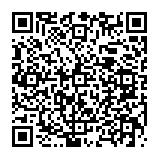 各自開演時間までに会場にお越しください。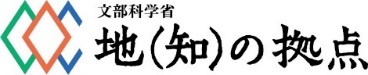 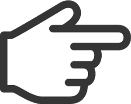 No氏　名ふりがな中学校名学　年性　別備　考1年男・女2年男・女3年男・女4年男・女5年男・女FAX送信者氏名TEL　　　　　　　　　　　　FAXTEL　　　　　　　　　　　　FAX